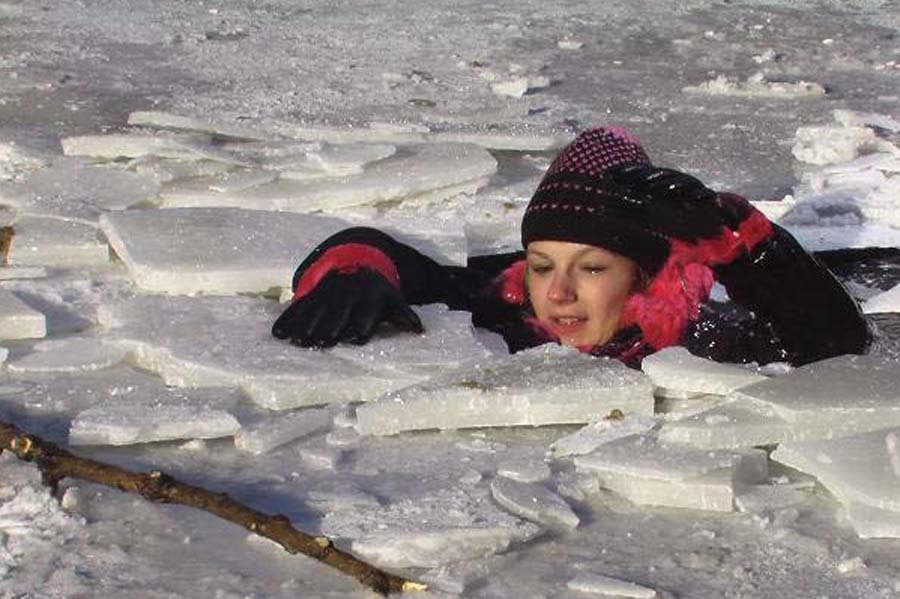 «Осторожно, тонкий лёд!	Ежегодно тонкий лед становится причиной гибели людей. Как правило, среди погибших чаще всего оказываются дети. Избежать  происшествий можно, если соблюдать правила безопасности. Уважаемые родители!   Обезопасьте себя и своих детей, оградив от беды своим вниманием за времяпрвождением детей, ведь именно бесконтрольность со стороны взрослых приводит к беде. Расскажите своим детям, как опасно находиться на льду весной!Не допускайте детей к реке без надзора взрослых, особенно во время ледохода предупредите их об опасности нахождения на льду при вскрытии реки или озера.Помните, что в период паводка, даже при незначительном ледоходе, несчастные случаи чаще всего происходят с детьми.Разъясняйте детям правила поведения в период паводка, запрещайте им шалить у воды, пресекайте лихачество.Не разрешайте кататься на самодельных плотах, досках, бревнах или плавающих льдинах.Оторванная льдина, холодная вода, быстрое течение грозят гибелью. Разъясните детям меры предосторожности в период ледохода и весеннего паводка.Долг каждого родителя – сделать всё возможное, чтобы предостеречь детей  от происшествий на воде, которые нередко кончаются трагически.Территориальная комиссии по делам несовершеннолетних и защите их прав при администрации Березовского района»